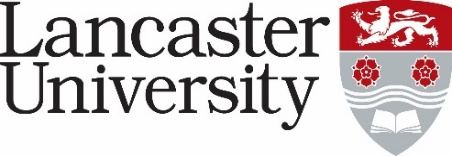 PERSON SPECIFICATION, Physics DepartmentVacancy reference: 0148-24Application Form – assessed against the application form, curriculum vitae and letter of support. Applicants will not be asked to answer a specific supporting statement. Normally used to evaluate factual evidence eg award of a qualification. Will be “scored” as part of the shortlisting process.  Supporting Statements - applicants are asked to provide a statement as part of their application to demonstrate how they meet the criteria. The response will be “scored” as part of the shortlisting process. Interview – assessed during the interview process by either competency based interview questions, tests, presentation etc.CriteriaEssential/ Desirable* Application Form/ Supporting Statements/ Interview PhD in space physics, planetary atmospheres, physics or related fieldEssentialApplication FormDemonstrable experience in the analysis and interpretation of space physics datasets.EssentialApplication form / Supporting statementsComputational and analytical skills, including experience with Python, Fortran, IDL or similar scientific programming languagesEssentialSupporting statements / InterviewAbility to contribute to and lead on publications in high-impact journals and to present work at international conferences Essential Application form / CVAbility to co-operate with others, sharing tasks, being flexible in approachEssentialSupporting Statement / InterviewBe enthusiastic, well-organised and capable of working independently in the multidisciplinary environment, defining research objectives, prioritising and planning research to drive project progressEssentialApplication form / InterviewExcellent interpersonal and communication skills and a strong command of EnglishEssentialInterviewPrevious research in atmospheric, ionospheric, magnetospheric or auroral physics, or magnetosphere-ionosphere-thermosphere couplingDesirableApplication form / Supporting Statement An interest in engaging with students and non-specialist audiences (e.g. undergraduate project students, schools, general public)DesirableSupporting Statement / Interview